
KunsthistorikerDie Galerie Gmurzynska ist derzeit auf der Suche nach einer Vollzeitstelle für einen erfahrenen Kunsthistoriker mit Sitz in Zürich. Seit über 50 Jahren ist die Galerie Gmurzynska eine der führenden internationalen Kunstgalerien, die sich auf Meisterwerke der klassischen Moderne und der zeitgenössischen Kunst der Nachkriegszeit spezialisiert hat. Sie ist die weltweit führende Galerie für die russische Avantgarde und die Abstraktion des frühen 20. Jahrhunderts. In den letzten fünf Jahrzehnten hat die Galerie Gmurzynska über 300 bedeutende Bücher veröffentlicht, die auf dem Gebiet der Kunstgeschichte renommiert sind und in den wichtigsten Kunstbibliotheken weltweit vertreten sind. Die Galerie Gmurzynska erweitert ihr Programm weiter, um die Brücke zwischen moderner Kunst und Kunst der Nachkriegszeit zu bauen. Verantwortlichkeiten umfassen (sind aber nicht beschränkt auf) • Detaillierte Recherche zu Werken der Klassischen Moderne • Schreiben für Veröffentlichungen und Dossiers • Bearbeitung von Leihgabe Anfragen • Arbeiten an Publikationsprojekten • Korrekturlesen und Überprüfung von Galerieunterlagen• Archivrecherchen Erforderliche Kenntnisse, Fähigkeiten und Qualifikationen• Promotion in Kunstgeschichte (hilfreich) • Ausgezeichnete kunsthistorische Kenntnisse vom Beginn des 20. Jahrhunderts • Ausgezeichnete zwischenmenschliche, schriftliche und mündliche Kommunikationsfähigkeiten • Fähigkeit, unter Druck zu arbeiten und Termine einzuhalten • Fähigkeit hohes  Arbeitstempo einzuhalten und mit einem Team zu arbeiten • Mit Mac-Programmen und Office-Software vertraut • Detailorientierte Person Bitte senden Sie Ihr Anschreiben, Ihren Lebenslauf und Ihre Referenzen per E-Mail anLucas Bscher Galerie Gmurzynska Paradeplatz 2 8001 Zürich Schweiz Lucas.bscher@gmurzynska.com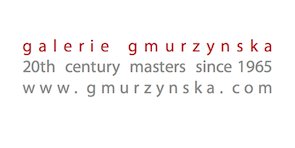 